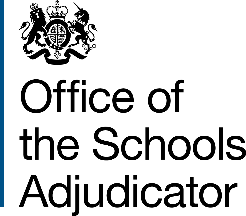 Local Authority ReportToThe Schools AdjudicatorFromBradford Local Authority30 June 2018Report Cleared by (Name & Title): Yasmin Umarji, Acting Deputy DirectorDate submitted: 23rd July 2018By (Name & Title): Rachel Phillips, Strategic Lead - AdmissionsContact email address: Rachel.Phillips@bradford.gov.uk     Telephone number: 01274 439215www.gov.uk/government/organisations/office-of-the-schools-adjudicatorPlease email your completed report to: osa.team@osa.gsi.gov.uk by 30 June 2018 and earlier if possibleIntroduction Section 88P of the School Standards and Framework Act 1998 (the Act) requires every local authority to make an annual report to the adjudicator. The Chief Adjudicator then includes a summary of these reports in her annual report to the Secretary for State for Education. The School Admissions Code (the Code) sets out the requirements for reports by local authorities in paragraph 6. Paragraph 3.23 specifies what must be included as a minimum in the report to the adjudicator and makes provision for the local authority to include any other issues. The report must be returned to the Office of the Schools Adjudicator by 30 June 2018.The report to the Secretary of State for 2017 highlighted that at the normal points of admission the main admissions rounds for entry to schools work well. The Chief Adjudicator expressed less confidence that the needs of children who need a place outside the normal admissions rounds were so well met. In order to test this concern, local authorities are therefore asked to differentiate their answers in this year’s report between the main admissions round and in year admissions. The order of this template for the annual report by local authorities reflects this.Information requestedNormal point of admissionDetermined arrangementsPlease specify the date your local authority determined its arrangements for admissions in 2019 for its voluntary controlled and community schools. Please state if this question is not applicable as there are no voluntary controlled or community schools in the local authority area. Please specify the date the determined arrangements for voluntary controlled and community schools were published on the local authority’s website. Say if not applicable. What proportion of arrangements for own admission schools was provided to the local authority by 15 March?Not applicable    None    Minority    Majority    AllCo-ordinationProvision of rankings: what proportion of own admission authority schools provided their rankings correctly undertaken by the agreed date?Not applicable	   None   Minority    Majority    AllLooked after and previously looked after childrenHow well do admissions arrangements in your local authority area serve the interests of looked after children at normal points of admission?Not at all	Not well 	Well    Very well    Not applicable How well do the admission arrangements in other local authority areas serve the interests of your looked after children at normal points of admission? Not at all	Not well 	Well    Very well    Not applicable How well do admission arrangements in your local authority area serve the interests of previously looked after children at normal points of admission?Not at all	Not well 	Well    Very well    Not applicable Special educational needs and disabilitiesHow well served are children with disabilities and/or special educational needs who have an education health and care plan or a statement of special educational needs that names a school at normal points of admission?Not at all	Not well 	Well    Very well   Not applicable How well served are children with disabilities and/or special educational needs who do not have an education health and care plan or a statement of special educational needs at normal points of admission?Not at all	Not well 	Well    Very well   Not applicable In year admissionsThe number of in year admissions. We are asking for two years’ data for comparative purposes. If you do not have the data for the year 1/9/16 to 31/8/17 available, please still provide the data for 1/9/17 to 31/3/18.Co-ordination of in year admissionsTo what proportion of community and voluntary controlled schools does the local authority delegate responsibility for in year admissions?Primary:      Not applicable	None Minority    Majority  AllSecondary: Not applicable	None Minority    Majority  AllAll-through: Not applicable	None Minority    Majority  AllFor what proportion of own admission authority schools does the local authority co-ordinate in year admissions?Primary:     ☐Not applicable	None Minority    Majority  AllSecondary: Not applicable	None Minority    Majority  AllAll-through: Not applicable	None minority    Majority  AllLooked after children and previously looked after childrenHow well do in year admission arrangements in your local authority area serve the interests of looked after children?Not at all	Not well 	Well    Very well    Not applicable How well do the in year admission arrangements in other local authority areas serve the interests of your looked after children? Not at all	Not well 	Well    Very well    Not applicable iii.How well do in year admission arrangements in your local authority area serve the interests of previously looked after children?Not at all	Not well 	Well    Very well    Not applicable Children with disabilities and children with special educational needsHow well served are children with disabilities and/or special educational needs who have an education health and care plan or a statement of special educational needs that names a school when they need to be admitted in year?Not at all	Not well 	Well    Very well    Not applicable How well served are children with disabilities and/or special educational needs who do not have an education health and care plan or a statement of special educational needs when they need to be admitted in year?Not at all	Not well 	Well    Very well    Not applicable Other childrenHow well served are other children when they need to be admitted in year?Not at all	Not well 	Well    Very well    Not applicable Fair Access ProtocolHas your Fair Access Protocol been agreed with the majority of state-funded mainstream schools in your area?Yes for primaryYes for secondaryHow well do you consider hard to place children are served by the Fair Access Protocol in your area?Not at all	Not well	Well 	Very well	   Not applicableDirectionsPupil, service and early years pupil premiums (the premiums)Electively home educated childrenHow many children were recorded as being electively home educated in the local authority area on 29 March 2018?Other mattersAre there any other matters that the local authority would like to raise that have not been covered by the questions above?Feedback on the Local Authority Report templateIn previous years we have asked for feedback on the process of completing the template in the following November to inform what is asked in the following year. We are aware that it may be easier to provide feedback on providing information for the annual report at the time rather than later. We would therefore be grateful if you could provide any feedback on completing this report to inform our practice for 2019.Thank you for completing this template.  Please return to Lisa Short at OSA.Team@osa.gsi.gov.uk by 30 June 2018Primary including middle deemed primarySecondary including middle deemed secondaryAll throughHow many sets of admission arrangements of schools that are their own admission authority were queried directly by your local authority because they were considered not to comply with the Code?210If, when you considered arrangements for own admission authority schools for 2019, you had any concerns about Code compliance, please indicate which paragraphs of the Code you thought were mainly being breached. Schools are unaware of their duty to consult/determine/publish their policySchool do not publish their policy on their website. Many would not have one available to give to a parent if requested.Some do not allocate places in accordance with the policy, they allocate the way they believe places should be allocated, which is not always the same thing.If, when you considered arrangements for own admission authority schools for 2019, you had any concerns about Code compliance, please indicate which paragraphs of the Code you thought were mainly being breached. Schools are unaware of their duty to consult/determine/publish their policySchool do not publish their policy on their website. Many would not have one available to give to a parent if requested.Some do not allocate places in accordance with the policy, they allocate the way they believe places should be allocated, which is not always the same thing.If, when you considered arrangements for own admission authority schools for 2019, you had any concerns about Code compliance, please indicate which paragraphs of the Code you thought were mainly being breached. Schools are unaware of their duty to consult/determine/publish their policySchool do not publish their policy on their website. Many would not have one available to give to a parent if requested.Some do not allocate places in accordance with the policy, they allocate the way they believe places should be allocated, which is not always the same thing.If, when you considered arrangements for own admission authority schools for 2019, you had any concerns about Code compliance, please indicate which paragraphs of the Code you thought were mainly being breached. Schools are unaware of their duty to consult/determine/publish their policySchool do not publish their policy on their website. Many would not have one available to give to a parent if requested.Some do not allocate places in accordance with the policy, they allocate the way they believe places should be allocated, which is not always the same thing.Further comment: please provide any comments on the determination of admission arrangements not covered above.Academies and free schools do not seem to understand that they are responsible for their own admission arrangements, especially primary schools and believe they can admit children whenever they want.Further comment: please provide any comments on the determination of admission arrangements not covered above.Academies and free schools do not seem to understand that they are responsible for their own admission arrangements, especially primary schools and believe they can admit children whenever they want.Further comment: please provide any comments on the determination of admission arrangements not covered above.Academies and free schools do not seem to understand that they are responsible for their own admission arrangements, especially primary schools and believe they can admit children whenever they want.Further comment: please provide any comments on the determination of admission arrangements not covered above.Academies and free schools do not seem to understand that they are responsible for their own admission arrangements, especially primary schools and believe they can admit children whenever they want.How well did co-ordination of the main admissions round work?Not wellA large number of small problems or a major problemWell with few small problemsVery wellReceptionXYear 7XOther relevant years of entry Please give examples to illustrate your answer:Issues with primary schools allocating places in a way that is not what their policy actually says but the way they interpreted it.LA has no jurisdiction over allocation of faith places so no idea if baptismal certificates are provided to school or not.Fair banding and Random allocation – overseen by whom?Please give examples to illustrate your answer:Issues with primary schools allocating places in a way that is not what their policy actually says but the way they interpreted it.LA has no jurisdiction over allocation of faith places so no idea if baptismal certificates are provided to school or not.Fair banding and Random allocation – overseen by whom?Please give examples to illustrate your answer:Issues with primary schools allocating places in a way that is not what their policy actually says but the way they interpreted it.LA has no jurisdiction over allocation of faith places so no idea if baptismal certificates are provided to school or not.Fair banding and Random allocation – overseen by whom?Please give examples to illustrate your answer:Issues with primary schools allocating places in a way that is not what their policy actually says but the way they interpreted it.LA has no jurisdiction over allocation of faith places so no idea if baptismal certificates are provided to school or not.Fair banding and Random allocation – overseen by whom?Please give examples to illustrate your answer:Issues with primary schools allocating places in a way that is not what their policy actually says but the way they interpreted it.LA has no jurisdiction over allocation of faith places so no idea if baptismal certificates are provided to school or not.Fair banding and Random allocation – overseen by whom?Please give examples of good or poor practice or difficulties which support your answer, and provide any suggestions for improvement:Schools are very open to admitting LAC children at the normal points of entry, unless their requests are late and they have to go over PAN.In Year admissions are less easy, especially as they cannot be placed through FAP and are vulnerable and sometimes challenging students with attendance and behaviour issues that have to be admitted on top of PAN and EHCP and FAP.Previous experience of placement through FAP is quicker and schools more open to admit as they are ‘counted’ as FAP. Gives a forum for discussion regarding the number of placements and feedback for the Virtual School.i. Primary aged childrenSecondary aged childrenNumber of in year admissions between 1/9/17 and 31/3/1841271964Number of in year admissions between 1/9/16 and 31/8/1741821866The reasons for children seeking in year admission will vary across the country. What do you consider to be the main reasons in your area?Mobility into the City and across the City from other parts of the UK and from abroadMobility into the City and across the City from other parts of the UK and from abroadThe Code requires the setting of a published admission number (PAN) for each normal year of entry. In the annual reports for 2017 several local authorities referred to problems in relation to in year admissions when schools which are their own admission authority refuse to admit applicants even if the year group concerned contains fewer children than the relevant PAN suggested could be accommodated. This was referred to sometimes as ‘capping’ in-year admissions and local authorities observed that it reduced the number of places available below that anticipated by the local authority. Please comment on your experience as a local authority.Informal capping is only allowed if agreed with the LA in advance to enable schools to manage budgets where they have seen a drop in admissions. Usually in primary schools.  Secondary schools have not been agreed capping due to the need for places across the City, even though staffing and budgets cannot support the relevant PAN. To agree to a cap would mean children with no school places in some circumstances.Please give examples of good or poor practice or difficulties which support your answer, and provide any suggestions for improvement:Issues with Social Worker’s not applying through the LA in Bradford but having to apply to individual schools in other LAs. Schools not recognising the priority of FLAC.Need to be clearer guidance regarding contacting a school and looking around and going through the proprer Admission channels. With Co-ordination not statutorty this can be difficult to negotiate.Please give examples of good or poor practice or difficulties which support your answer, and provide any suggestions for improvement:Schools are struggling with funding children who have not been assessed and they have no funds for assessment additional TAs or reasonable adjustments for new students.Some schools are overwhelmed with the number of children named in their EHCPs and feel unable to meet need due to budgets.ii. Paragraph 3.12 of the Code - several local authorities referred to paragraph 3.12 in their annual report for 2017 stating that this was being used “inappropriately” by some admission authorities. Please could you comment on your experience as a local authority:I think it is importatnt for the Protocol to meet the eneds of its schools and children. I believe that in Bradford we have that.  It is a proactive Protocol which means that as we co-ordinate admissions centrally we have a good idea as to whether a child meets FAP before approaching a school. This means that we cut down some of the issues around, we can ensure a wider number of schools admit ‘hard to palce’ children in a timely manner and hope to have a better level of ‘fairness’.Hard to place children are not just those with challenging behaviour or previously excluded and omitting LAC of FLA is unhelpful to secure a forum for quick admission, especially if there is more than one schools which would be appropriate.If you have not been able to tick both boxes above, please explain why:How many children have been admitted or refused admission under the Fair Access Protocol to schools in your area between 31 March 2017 and 31 March 2018?  How many children have been admitted or refused admission under the Fair Access Protocol to schools in your area between 31 March 2017 and 31 March 2018?  How many children have been admitted or refused admission under the Fair Access Protocol to schools in your area between 31 March 2017 and 31 March 2018?  How many children have been admitted or refused admission under the Fair Access Protocol to schools in your area between 31 March 2017 and 31 March 2018?  How many children have been admitted or refused admission under the Fair Access Protocol to schools in your area between 31 March 2017 and 31 March 2018?  Type of SchoolNumber of children admittedNumber of children admittedNumber of children refused admissionNumber of children refused admissionType of SchoolPrimary aged childSecondary aged childPrimary aged childrenSecondary aged childrenCommunity and voluntary controlled1074112Own admission authority schools904931329Total1975342529If a number of children have not secured school places following the use of the protocol, please indicate what provision is made for these children.They are usually Yr6 and Yr11 so they move to secondary school and post 16 provision, depending on when they apply and are refused.Please explain your answer giving examples of good and poor practice, successes and difficulties as appropriate. The current protocol was introduced 12 months ago as there wasn’t a cohesive approach prior to this.  The Protocol has worked well and is being consulted upon for amendments for the new academic year.Children who arrive in Bradford who need Ed Psych Assessment, SEN support or alternative provision are also difficult to place due to the financial costs attached as well as hitting their outcomes.Schools struggle to accept responsibility for the outcomes of KS4 and Yr 2 and Yr6 students who are new to the City, especially own admitting authorities.Many schools are admitting above PAN and this is an additional struggle, especially if there are behaviour issues and resources required.Behaviour and Attendance Collaboratives of Secondary schools work together in areas of the City to support each other with managed moves, readmission of PEx and the admission of students who require alternative provision.How many directions did the local authority make between 31 March 2017 and 31 March 2018 for children in the local authority area?  How many directions did the local authority make between 31 March 2017 and 31 March 2018 for children in the local authority area?  How many directions did the local authority make between 31 March 2017 and 31 March 2018 for children in the local authority area?  How many directions did the local authority make between 31 March 2017 and 31 March 2018 for children in the local authority area?  How many directions did the local authority make between 31 March 2017 and 31 March 2018 for children in the local authority area?  Primary aged children (not looked after)Primary aged looked after childrenSecondary aged children (not looked after)Secondary aged looked after childrenVoluntary aided or foundationPlease add any comments on the authority’s experiences of making directions.We issue ‘instructions’ to all schools who refuse to admit a (not looked after) child as a pre cursor to direction and this usually suffices.Please add any comments on the authority’s experiences of making directions.We issue ‘instructions’ to all schools who refuse to admit a (not looked after) child as a pre cursor to direction and this usually suffices.Please add any comments on the authority’s experiences of making directions.We issue ‘instructions’ to all schools who refuse to admit a (not looked after) child as a pre cursor to direction and this usually suffices.Please add any comments on the authority’s experiences of making directions.We issue ‘instructions’ to all schools who refuse to admit a (not looked after) child as a pre cursor to direction and this usually suffices.Please add any comments on the authority’s experiences of making directions.We issue ‘instructions’ to all schools who refuse to admit a (not looked after) child as a pre cursor to direction and this usually suffices.How many directions did the local authority make between 31 March 2017 and 31 March 2018 for a maintained school in another local authority area to admit a looked after child?  How many directions did the local authority make between 31 March 2017 and 31 March 2018 for a maintained school in another local authority area to admit a looked after child?  For primary aged childrenFor secondary aged childrenNILNILPlease add any comments on the authority’s experiences of making directions.Please add any comments on the authority’s experiences of making directions.How many requests to the ESFA to direct an academy to admit a child did the local authority make between 31 March 2017 and 31 March 2018?  How many children were admitted to school as a result of the request for a direction by the local authority to the ESFA between 31 March 2017 and 31 March 2018?  How many requests were outstanding as at 31 March 2018?For primary aged children (not looked after)For primary aged looked after childrenFor secondary aged children (not looked after)For secondary aged looked after childrenPlease add any comments on the authority’s experiences of requesting directions.Schools do not refuse in writing and drag out their refusal which leads to the length of the process being exacerbated.We need to be able to refer for direction due to a lack of response not just once a response in writing ahs been received.Please add any comments on the authority’s experiences of requesting directions.Schools do not refuse in writing and drag out their refusal which leads to the length of the process being exacerbated.We need to be able to refer for direction due to a lack of response not just once a response in writing ahs been received.Please add any comments on the authority’s experiences of requesting directions.Schools do not refuse in writing and drag out their refusal which leads to the length of the process being exacerbated.We need to be able to refer for direction due to a lack of response not just once a response in writing ahs been received.Please add any comments on the authority’s experiences of requesting directions.Schools do not refuse in writing and drag out their refusal which leads to the length of the process being exacerbated.We need to be able to refer for direction due to a lack of response not just once a response in writing ahs been received.Any other comments on the admission of children in year.Co-ordination needs to be statutory, it is the only way LAs can safeguard children and assist parents to get into a school as quickly as possible.  LA’s should be able to make allocations to schools that have places, regardless of their status when FAP is not a consideration.All schools should be made statutorily to give a correct and truthful account of their numbers on roll and not tell parents places exist or don’t exist based on information other than the school roll.Whilst not statutory schools will continue to pick and choose who they allow to apply, especially in primary school. Not all parents are given their legal rights to appeal by schools that refuse to co-ordinate.How many community or voluntary controlled schools in the local authority area will use a premium as an oversubscription criterion for admissions in 2019?Primary including middle deemed primarySecondary including middle deemed secondaryAll throughPupil premium000Service premium000Early years pupil premium000Total number of schools using at least one premium in their oversubscription criteria000How many own admission authority schools in your area will use one of the premiums as an oversubscription criterion for 2019?Total number of own admission authority schools using at least one of the premiums in their over subscription criteria for 2019Primary including middle deemed primaryEarly yearsPrimary including middle deemed primaryPupilPrimary including middle deemed primaryService Secondary including middle deemed secondaryPupilSecondary including middle deemed secondaryServiceAll throughEarly yearsAll throughPupilAll throughServiceDo you have any further comments on the use of premiums?Schools choose not to use this as a criteria  this may have a connection with perceived outcomes for children on this type of funding.Any comments to make relating to admissions and children electively home educated?removedFunding continues to be the biggest issue ins schools and in the LA to support students who have needs.Outcomes is one of the other biggest barriers to admission and schools refusing to readmit a student (results not staying with the home school) or threatening to Pex if they do return.There is no financial recognition of the high levels of mobility that we, as a City, experience in our schools.First year we have not returned by deadline, apologies. Template was fairly easy to fill in but information was required from an array of different sections which made it less straight forward and more time consuming with chasing etc.